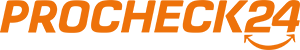 Endkundenvideo: Altkredite einfach umschulden Endkundenvideo: Kreditvergleich (Wünsche erfüllen)Endkundenvideo: Kfz-VersicherungsvergleichEndkundenvideo: GirokontovergleichEndkundenvideo: TagesgeldvergleichEndkundenvideo: KreditkartenvergleichEndkundenvideo: StromvergleichEndkundenvideo: GasvergleichHTML-Element für das DSL-Erklärvideo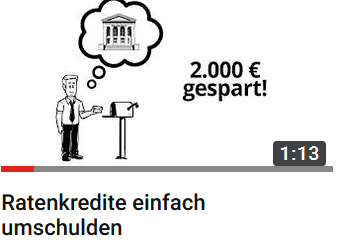 Link zum Video:
https://www.youtube.com/embed/IRQ1p_cgbMo?rel=0HTML-Element zur Einbindung auf die Website:
<iframe src="https://www.youtube.com/embed/IRQ1p_cgbMo?rel=0" allowfullscreen="" width="560" height="315" frameborder="0"></iframe>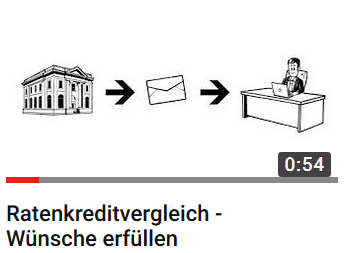 Link zum Video:
https://www.youtube.com/embed/NvQSAMJ0Aiw?rel=0HTML-Element zur Einbindung auf die Website:
<iframe src=”https://www.youtube.com/embed/NvQSAMJ0Aiw?rel=0" allowfullscreen="" width="560" height="315" frameborder="0"></iframe>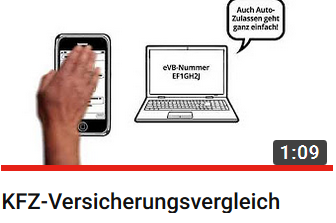 Link zum Video:
https://www.youtube.com/embed/9_ENqMSE6KI?rel=0HTML-Element zur Einbindung auf die Website:
<iframe src="https://www.youtube.com/embed/9_ENqMSE6KI?rel=0" allowfullscreen="" width="560" height="315" frameborder="0"></iframe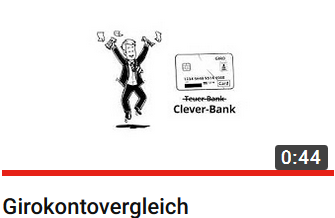 Link zum Video:
https://www.youtube.com/embed/KNP8bvP276w?rel=0HTML-Element zur Einbindung auf die Website:
<iframe src="https://www.youtube.com/embed/KNP8bvP276w?rel=0" allowfullscreen="" width="560" height="315" frameborder="0"></iframe>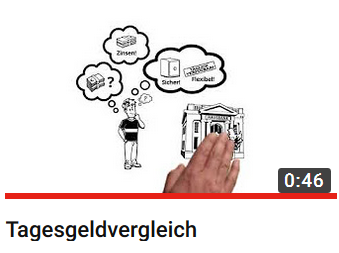 Link zum Video:
https://www.youtube.com/embed/Vpy0KJX_UNQ?rel=0HTML-Element zur Einbindung auf die Website:
<iframe src="https://www.youtube.com/embed/Vpy0KJX_UNQ?rel=0" allowfullscreen="" width="560" height="315" frameborder="0"></iframe>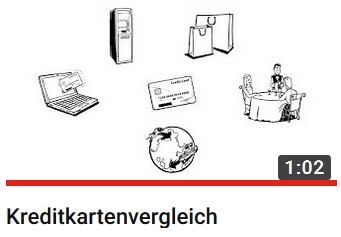 Link zum Video:
https://www.youtube.com/embed/hbevMtRyGco?rel=0HTML-Element zur Einbindung auf die Website:
<iframe src="https://www.youtube.com/embed/hbevMtRyGco?rel=0" allowfullscreen="" width="560" height="315" frameborder="0"></iframe>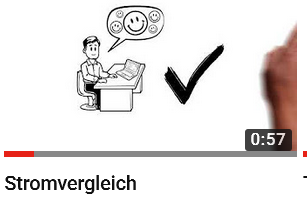 Link zum Video:
https://www.youtube.com/embed/bTFPPHkq0R4?rel=0HTML-Element zur Einbindung auf die Website:
<iframe src="https://www.youtube.com/embed/bTFPPHkq0R4?rel=0" allowfullscreen="" width="560" height="315" frameborder="0"></iframe>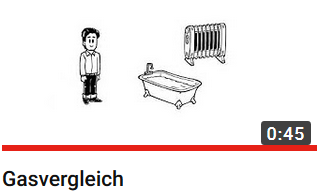 Link zum Video:
https://www.youtube.com/embed/XAJutafxRqc?rel=0HTML-Element zur Einbindung auf die Website:
<iframe src="https://www.youtube.com/embed/XAJutafxRqc?rel=0" allowfullscreen="" width="560" height="315" frameborder="0"></iframe>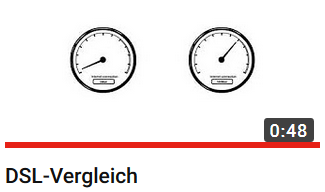 Link zum Video:
 https://www.youtube.com/embed/3i2zfraB0Qk?rel=0HTML-Element zur Einbindung auf die Website:
<iframe src="https://www.youtube.com/embed/3i2zfraB0Qk?rel=0" allowfullscreen="" width="560" height="315" frameborder="0"></iframe>